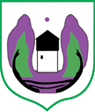 Crna GoraSkupština opštine RožajeSlužba SkupštineBroj: 178Rožaje, 13.05.2016.godineN A L O GZa objavljivanje u  ,,Službenom listu Crne Gore''                                                                                                     P o d g o r i c a Dostavljamo na objavljivanje u ''Službenom listu Crne Gore''Zaključak o prihvatanju Izvještaja o radu Predsjednika opštine Rožaje  za 2015.godinu sa  Izvještajem o ostvarivanju funkcija lokalne samouprave;Zaključak o prihvatanju Izvještaja o radu DOO „Komunalno“ Rožaje sa finansijskim poslovanju za 2015. godinu;Zaključak o prihvatanju Izvještaja o radu sa finansijskim izvještajem za 2015. godinu DOO „Sportski centar“ Rožaje; Odluka o davanju nepokretnosti na korišćenje; Odluka o potvrđivanju Odluke o oblicima socijalne zaštite; Odluka o izmjenama i dopunama Odluke o lokalnim administrativnim taksama; Odluka o izmjenama i dopunama Odluke o javnim parkiralištima;Odluka o osnivanju JU Dnevni centar za djecu i omladinu sa smetnjama i teškoćama u razvoju; Odluka o pribavljanju nepokretnosti;Odluka o prodaji građevinskog zemljišta;Odluka o prodaji građevinskog zemljišta;Odluka o imenovanju članova Savjeta društva sa ograničenom odgovornošću Lokalni javni emiter „Radio televizija Rožaje“;Odluka o imenovanju v.d. direktora Javne ustanove Dnevni centar za djecu i omladinu sa smetnjama i teškoćama u razvoju.Prilog:  Izvorni tekstovi Odluka i Zaključaka				                                                     Sekretar Skupštine                                                                                       Adis Pepić, dipl.pravnik, s.r.